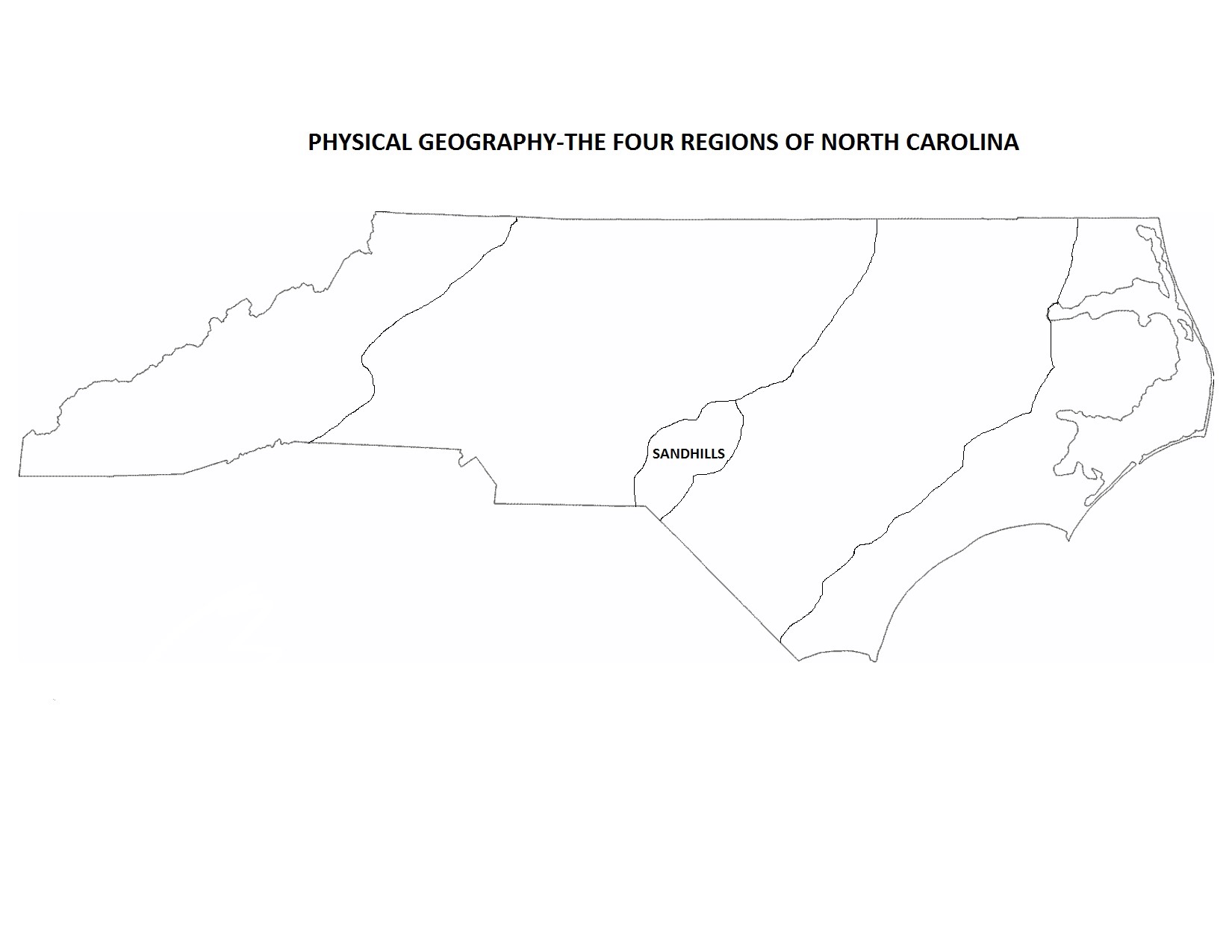 See other side of this paper for note-taking on these regions.1. Outer Coastal Plain (Tidewater)2. Inner Coastal Plain3. Piedmont4. MountainsVocabulary words: Inlets, shoals, Albemarle Sound, Pamlico Sound, Atlantic Ocean, barrier islands, Neuse River, Cape Fear River, hurricaneNotes: Tidewater-Eastern region of North Carolina; also known as the “Outer Coastal Plain,” it consists of beaches, wetlands and barrier islandsOuter Banks-These barrier islands extend along the Albemarle and Pamlico Sound (West)  and the Atlantic Ocean (East)Lack of inlets  (openings for seawater to go in and out) and bumpy landforms make shipping tough Shoals, or unseen sandbars, have sunk hundreds of ships The OBX is called the “Graveyard of the Atlantic,” leading to lighthouses like Cape HatterasVocabulary words: ‘Tobacco towns,’ longleaf pines, loblolly pines, Neuse River, Cape Fear RiverNotes: Inner Coastal Plain-flat region in North Carolina that has the state’s richest soil; farmers grow tobacco, cotton, corn, etc.—we live here!Cities like Goldsboro, Greenville, and Rocky Mount exist because of tobacco (“tobacco towns”)Longleaf pines grew all over this region, used for tar and lumber; now there are more loblolly pinesSandhills make up the Southwestern part of this region; since farming doesn’t work, golf courses and Ft. Bragg use the sandVocabulary words: Monadnock, Catawba River, Yadkin-Pee Dee RiverNotes: Piedmont Region-An area known for its red clay and hilly locations, located at North Carolina’s center and is the most populatedTwo main rivers in the Piedmont: Catawba and the Yadkin Pee-Dee—one area of hills has a monadnock, or “last mountain standing” due to erosion (Pilot Mountain) There is occasional farming, but there are more livestock and dairy farmsTobacco manufacturing (Durham), textiles (Winston-Salem), and furni-Vocabulary words: Blue Ridge, Mt. Mitchell, Biltmore, Appalachians (Mountains)Notes: These mountains are connected to the Appalachians (Eastern U.S.)Tallest mountain here is Mt. Mitchell (more than 6,600 feet high)Historically this was a tough place to navigate or travel due to the mountains, until the Blue Ridge Parkway was added in the 1930sCities in the mountains: Asheville, Boone, Murphy, etc.People either farm with livestock, mine, or grow and sell christmas treessee below for the last pointHurricane-a powerful tropical storm that brings high winds and heavy rainsNotable places: Kitty Hawk, New Bern, Edenton, Manteo, Wilmington (this port city is known for shipping because there are no barrier islands)Hog and poultry farms have outgrown tobacco farms, but N.C. is still the nation’s top producer of tobacco and sweet potatoes-ture making (High Point) grew in the1800s; this state was once the nation’s leader in all threeDespite lost manufacturing jobs, the region has recovered with banking (Bank of America), racing (NASCAR), and medicine (Research Triangle)Many movies (including the Hunger Games) were filmed in this region; tourism is also big (Biltmore Mansion is in Asheville) 